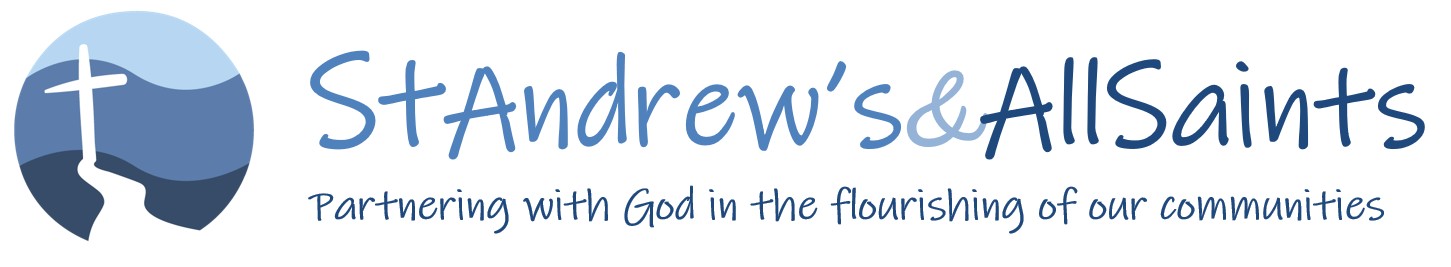 Trip Approval Form – Return the completed form to the Rector (or designated deputy) well ahead of the event. Please use continuation sheets as necessary to provide relevant details.Proposed Trip NameProposed Trip NameProposed Trip NameProposed Trip NameProposed Trip NameOrganiser’s NameOrganiser’s NameOrganiser’s NameOrganiser’s NameOrganiser’s NameTelephoneTelephoneTelephoneRoleRoleRoleRoleRoleEmailEmailEmailChurchChurchChurchChurchChurchSt Andrew’s / All SaintsSt Andrew’s / All SaintsSt Andrew’s / All SaintsSt Andrew’s / All SaintsSt Andrew’s / All SaintsSt Andrew’s / All SaintsSt Andrew’s / All SaintsSt Andrew’s / All SaintsSt Andrew’s / All SaintsSection / Age GroupSection / Age GroupSection / Age GroupEvent Leader (if not Organiser)Event Leader (if not Organiser)Event Leader (if not Organiser)Event Leader (if not Organiser)Event Leader (if not Organiser)TelephoneTelephoneAddressAddressAddressAddressAddressEmailEmailVenue NameVenue NameVenue NameVenue NameVenue NameTelephoneTelephoneVenue AddressVenue AddressVenue AddressVenue AddressVenue AddressEvent WebsiteEvent WebsiteEvent WebsiteEvent WebsiteEvent WebsiteEvent Dates (and if possible times)Event Dates (and if possible times)Event Dates (and if possible times)Event Dates (and if possible times)Event Dates (and if possible times)Event Dates (and if possible times)Event Dates (and if possible times)Event Dates (and if possible times)Event Dates (and if possible times)Number of NightsNumber of NightsNumber of NightsNumber of NightsNumber of NightsNumber of NightsNumber of NightsFromFromFromFromFromFromToToToToToToTransport SummaryTransport SummaryTransport SummaryTransport SummaryTransport SummaryTransport SummaryTransport SummaryApprox. Numbers AttendingApprox. Numbers AttendingApprox. Numbers AttendingApprox. Numbers AttendingApprox. Numbers AttendingApprox. Numbers AttendingApprox. Numbers AttendingApprox. Numbers AttendingTotalTotalTotalTotalUnder 18 Under 18 Under 18 Under 18 Under 18 Under 18 Vulnerable AdultsVulnerable AdultsVulnerable AdultsVulnerable AdultsVulnerable AdultsVulnerable AdultsLeadersLeadersLeadersLeadersLeadersLeadersType of Event (e.g. sleepover, hike, etc.)Type of Event (e.g. sleepover, hike, etc.)Type of Event (e.g. sleepover, hike, etc.)Type of Event (e.g. sleepover, hike, etc.)Type of Event (e.g. sleepover, hike, etc.)Type of Event (e.g. sleepover, hike, etc.)Any Special Activities (e.g. those requiring particular supervision or permits)Any Special Activities (e.g. those requiring particular supervision or permits)Any Special Activities (e.g. those requiring particular supervision or permits)Any Special Activities (e.g. those requiring particular supervision or permits)Any Special Activities (e.g. those requiring particular supervision or permits)Any Special Activities (e.g. those requiring particular supervision or permits)Cost and funding info.Cost and funding info.Cost and funding info.Cost and funding info.Cost and funding info.Cost and funding info.Home Contact DetailsHome Contact DetailsHome Contact DetailsHome Contact DetailsHome Contact DetailsHome Contact DetailsNameNameNameNameNameTelephoneTelephoneEmailEmailEmailEmailEmailAddressAddressHave you used a continuation sheet?Have you used a continuation sheet?Have you used a continuation sheet?Have you used a continuation sheet?Have you used a continuation sheet?Have you used a continuation sheet?Have you used a continuation sheet?Have you used a continuation sheet?Have you used a continuation sheet?Have you used a continuation sheet?Have you used a continuation sheet?Have you used a continuation sheet?Have you used a continuation sheet?Have you used a continuation sheet?Have you used a continuation sheet?Have you used a continuation sheet?Have you used a continuation sheet?Yes / NoYes / NoYes / NoApproved byApproved byApproved byApproved byOn dateOn dateOn dateOn dateDetails of all those attending to be left withDetails of all those attending to be left withDetails of all those attending to be left withDetails of all those attending to be left withDetails of all those attending to be left withDetails of all those attending to be left withDetails of all those attending to be left withDetails of all those attending to be left withDetails of all those attending to be left withDetails of all those attending to be left withDetails of all those attending to be left withDetails of all those attending to be left withDetails of all those attending to be left with